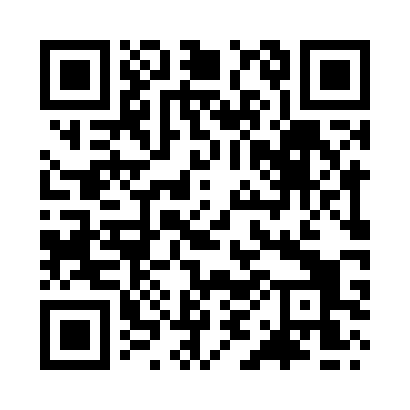 Prayer times for Arlington, Devon, UKWed 1 May 2024 - Fri 31 May 2024High Latitude Method: Angle Based RulePrayer Calculation Method: Islamic Society of North AmericaAsar Calculation Method: HanafiPrayer times provided by https://www.salahtimes.comDateDayFajrSunriseDhuhrAsrMaghribIsha1Wed3:535:481:136:208:3910:342Thu3:505:461:136:218:4010:373Fri3:485:441:136:228:4210:394Sat3:455:431:136:238:4410:425Sun3:425:411:136:248:4510:456Mon3:395:391:136:258:4710:477Tue3:365:371:126:268:4810:508Wed3:335:361:126:278:5010:539Thu3:315:341:126:288:5110:5610Fri3:285:321:126:288:5310:5811Sat3:255:311:126:298:5411:0112Sun3:225:291:126:308:5611:0413Mon3:205:281:126:318:5711:0514Tue3:195:261:126:328:5911:0615Wed3:195:251:126:339:0011:0716Thu3:185:231:126:349:0211:0717Fri3:175:221:126:359:0311:0818Sat3:175:211:126:359:0511:0919Sun3:165:191:126:369:0611:0920Mon3:155:181:136:379:0811:1021Tue3:155:171:136:389:0911:1122Wed3:145:161:136:399:1011:1223Thu3:145:141:136:399:1211:1224Fri3:135:131:136:409:1311:1325Sat3:135:121:136:419:1411:1426Sun3:125:111:136:429:1511:1427Mon3:125:101:136:429:1711:1528Tue3:115:091:136:439:1811:1629Wed3:115:081:136:449:1911:1630Thu3:115:071:146:459:2011:1731Fri3:105:071:146:459:2111:18